Calendário:Abaixo os anexos:I – FICHA DE INSCRIÇÃOII – MODELO DO BOLETOIII – FICHA DE AVALIAÇÃO DO CURRÍCULOIV – MODELO DO PROJETO DE PESQUISAV – REQUERIMENTO DE ISENÇÃO DA TAXA DE INSCRIÇÃOVI – AUTODECLARAÇÃO PARA CANDIDATOS(AS) A VAGAS DE AÇÕES AFIRMATIVAS PARA A PÓS-GRADUAÇÃO STRICTO SENSUANEXO I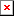 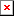 FICHA DE INSCRIÇÃOPrograma de Pós-Graduação em Cirurgia da Universidade Federal de PernambucoRequerimento do candidato para seleção do Programa de Pós-Graduação em Cirurgia Nível Mestrado/Doutorado, Turma/2021(*) A Portaria Normativa n.º 02, de 01/02/2016, da UFPE, determina a inclusão do nome social das pessoas que se autodenominam travestis, transexuais, transgêneros e intersexuais nos registros acadêmicos da graduação, pós-graduação e extensão da UFPE, entendendo por nome social aquele pelo qual as pessoas travestis, transexuais, transgêneros e intersexual se autodenominam e escolhem ser reconhecidas, identificadas e denominadas no seu meio social.ANEXO IIBOLETO BANCÁRIOPROCEDIMENTO PARA EMISSÃOAcesse (copie e cole em seu navegador) 
http://consulta.tesouro.fazenda.gov.br/gru_novosite/gru_simples.aspPREENCHIMENTO CAMPOS:UNIDADE FAVORECIDA = Código – 153098 Gestão 5233 RECOLHIMENTO: Código 288322NÚMERO DE REFERÊNCIA 0240800204 VALOR = R$ 50,00COMPETÊNCIA E VENCIMENTO = Não informarCONTRIBUINTE DEPOSITANTE = preencher CPF e nome do candidatoClicar em emitir GRU.Pagar em qualquer agência do Banco do Brasil.ANEXO IIIFICHA DE AVALIAÇÃO DO CURRÍCULO(ATENÇÃO: Itens pleiteados cujos comprovantes não forem anexados não serão computados)ANEXO IVMODELO DO PROJETO DE PESQUISAPágina de Identificação (título do Projeto de Pesquisa + aluno + orientador + coorientador + linha de pesquisa selecionada + data +local)SumárioApresentação do problema Justificativa do estudoObjetivosObjetivo Geral Objetivos específicos Materiais e métodos Local de estudo Desenho do estudo Critérios de inclusão Critérios de exclusão Procedimentos TécnicosCálculo do tamanho da amostra Testes estatísticos a serem utilizados Procedimentos éticosAprovação pelo comitê de ética (humano ou animais) ou declaração de dispensa do mesmoBenefícios para os indivíduos e/ou para os animais e/ou para a sociedade e/ou para a ciênciaResultados esperadosViabilidade (incluindo orçamento/financeiro) CronogramaReferências bibliográficas (estilo Vancouver), incluindo principalmente as referências pertinentes dos últimos 2anos.Três prováveis periódicos (classificação A1, A2 ou B1, no Qualis Periódicos, área de avaliação Medicina III,https://sucupira.capes.gov.br/sucupira/public/consultas/coleta/veiculoPublicacaoQualis/listaConsultaGeralPeriodicos.jsf), onde o estudo será publicado.Formatação: Margens, superior e esquerda 3,0cm; inferior e direita 2,0 cm; fonte Arial 12; entre linhas 1,5 cm; as demais formatações são livres. Cada tópico deverá iniciar numa nova página.ANEXO VAUTODECLARAÇÃO PARA CANDIDATO(A) A VAGAS DE AÇÕES AFIRMATIVASEu, __________________________________________________________________________, CPF nº ______________________, portador(a) do RG nº ___________________________, declaro, para os devidos fins, atender às condições do Edital no ___________________ do Programa de Pós-graduação em Saúde Coletiva da Universidade Federal de Pernambuco, sendo optante de vaga por política de Ações Afirmativas, na condição de pessoa: □ Preta (Negra ou Parda)	 □ Indígena		□ Trans (transexual, transgênero ou travesti)□ Quilombola           		 □ Cigana          Estou ciente de que, se for detectada falsidade desta declaração, estarei sujeito às penalidades legais, inclusive àquela descrita na Portaria Normativa do Ministério da Educação (MEC) no 18 de 11 de outubro de 2012, em seu artigo 9º que dispõe sobre implementação das reservas de vagas em Instituições Federais de Ensino de que tratam a Lei nº 12.711, de 29 de agosto de 2012, e o Decreto nº 7.824, de 11 de outubro de 2012. Transcreve-se “a prestação de informação falsa pelo estudante, apurada posteriormente à matrícula, em procedimento que lhe assegure o contraditório e a ampla defesa, ensejará o cancelamento de sua matrícula na Instituição Federal de Ensino, sem prejuízo das sanções penais”.                                               Local e data: _______________________, _____/_____/ 202__                                             Assinatura: __________________________________________ANEXO VIREQUERIMENTO DE SOLICITAÇÃO DE ISENÇÃO DE TAXA DE INSCRIÇÃOIlmo. Sra. Prof. Dr. Thiago Freire Pinto Bezerra, Coordenador do Programa de Pós-Graduação em Cirugia do CCM da UFPE.Eu, _________________________________________________________________, portador(a) da identidade n.º ________________, expedido pelo(a _______________ em ___/___/______, CPF n.º ____________________, natural de ______________________________, de nacionalidade _______________________, residente à ____________________________________________________________, n.º _____, Bloco ______, Aptº ________, Bairro _____________________, Cidade ____________________, Estado ____________________, CEP ______________, fone fixo (____) _____________________ e celular (____) ___________________, e-mail ___________________________________________, vem requerer a dispensa do pagamento da taxa de inscrição no processo seletivo para o Curso de Mestrado/Doutorado em Cirurgia da UFPE pela condição de: □ Inscrito no Cadastro Único para os Programas Sociais do Governo Federal e membro de família de baixa renda, nos termos do Decreto nº 6.135/2007. (ANEXAR: Comprovante de cadastramento emitido pelo site https://aplicacoes.mds.gov.br/sagi/consulta_cidadao/);□ Aluno concluinte (cursando o último período) de Curso de Graduação da UFPE. ANEXAR: declaração de provável concluinte;□ Servidores/as ativos/as da UFPE (técnico-administrativos e docentes) e professor/a substituto da UFPE. ANEXAR: comprovante oficial de vínculo com a UFPE.Pede Deferimento. Recife, ____ de ___________ de ____ __________________________________________                                  AssinaturaEtapas do Concurso ao Mestrado e ao DoutoradoDatasHoráriosInscrições(por via eletrônica, serão aceitas as inscrições enviadas até às 24h do dia 30/11/2021)24/11/2021 a 30/11/20219h às 13hEtapa 1 – Avaliação do Currículo Lattes e Documentos comprobatórios01/12/2021 a 03/12/20218h às 16hDivulgação do Resultado da Etapa 106/12/202117hPrazo Recursal (por via eletrônica, serão aceitos os pedidos de recurso enviados até às 24h do dia 09/12/2021)07/12/2021 a 09/12/20218h às 14hEtapa 2 – Avaliação da Apresentação e Defesa do Projeto de Pesquisa10/12/2021 a 16/12/20217h às 18hDivulgação do Resultado da Etapa 217/12/202117hPrazo recursal (por via eletrônica, serão aceitos os pedidos de recurso enviados até às 24h do dia 22/12/2021)17/12/2021 a 22/12/20218h às 14hPeríodo para envio de material para avaliação da veracidade da autodeclaração para candidatos autodeclarados negros (pretos e pardos)(por via eletrônica, será aceito o material enviado até às 24h do dia 30/12/2021)27/12/2021 a 30/12/20218h às 14hComissão Heteroidentificação para candidatos autodeclarados negros (pretos e pardos)03/01/2022 a 05/01/20228h às 14hResultado da Comissão de Heteroidenficação05/01/202217hPrazo recursal para comissão Heteroindentificação(por via eletrônica, serão aceitos os pedidos de recurso enviados até às 24h do dia 10/12/2021)06/01/2022 a 10/01/20228h às 14hResultado dos recursos a Comissão de Heteroidenficação11/01/202117hResultado Final11/01/202117hPrazo recursal do Resultado Final(por via eletrônica, serão aceitos os pedidos de recurso enviados até às 24h do dia 14/12/2021)12/01/2022 a 14/01/20228h às 14hMatrícula1ª quinzena de Fev/2022Início das aulasFev/2022 1. Nome Completo Nome Social (*) 1. Nome Completo Nome Social (*) 1. Nome Completo Nome Social (*) 1. Nome Completo Nome Social (*) 1. Nome Completo Nome Social (*) 1. Nome Completo Nome Social (*) 1. Nome Completo Nome Social (*) 1. Nome Completo Nome Social (*) 1. Nome Completo Nome Social (*)2.Filiação:	Mãe:2.Filiação:	Mãe:2.Filiação:	Mãe:2.Filiação:	Mãe:2.Filiação:	Mãe:Pai:Pai:Pai:Pai:3. GêneroMasculino(	)	Feminino(	)3. GêneroMasculino(	)	Feminino(	)3. GêneroMasculino(	)	Feminino(	)4. Data de Nascimento/	/4. Data de Nascimento/	/4. Data de Nascimento/	/5. Estado Civil5. Estado Civil5. Estado Civil3. GêneroMasculino(	)	Feminino(	)3. GêneroMasculino(	)	Feminino(	)3. GêneroMasculino(	)	Feminino(	)5. Estado Civil5. Estado Civil5. Estado Civil6. Naturalidade7. Profissão7. Profissão7. Profissão7. Profissão8. Registro no Conselho Profissional8. Registro no Conselho Profissional8. Registro no Conselho Profissional9. U.F.10. Identidade11. Órg. Expeditor / U.F.11. Órg. Expeditor / U.F.11. Órg. Expeditor / U.F.11. Órg. Expeditor / U.F.12. Data da expedição12. Data da expedição12. Data da expedição12. Data da expedição13. CPF14. Documentação militar14. Documentação militar14. Documentação militar14. Documentação militar15. Tipo de Escola cursda no Ensino Médio( )Pública( )Particular15. Tipo de Escola cursda no Ensino Médio( )Pública( )Particular15. Tipo de Escola cursda no Ensino Médio( )Pública( )Particular15. Tipo de Escola cursda no Ensino Médio( )Pública( )Particular16. Título de Eleitor17. Zona17. Zona17. Zona17. Zona18. Seção18. Seção19. U.F.19. U.F.20. CandidatoDeficiente: SIM	NÃO	21.Se sim, especificar:21.Se sim, especificar:21.Se sim, especificar:21.Se sim, especificar:22. Possui inscrição no Cadastro Único dogoverno SIM	NÃO	22. Possui inscrição no Cadastro Único dogoverno SIM	NÃO	23. Raça( )Branca	( )Preta( )Amarela	(  ) Parda ( )Indígena23. Raça( )Branca	( )Preta( )Amarela	(  ) Parda ( )Indígena    Candidato à vaga de Ação afirmativa      □  Sim (preencher o Anexo V – AUTODECLARAÇÃO)                                                                      □ Não     Candidato à vaga de Ação afirmativa      □  Sim (preencher o Anexo V – AUTODECLARAÇÃO)                                                                      □ Não     Candidato à vaga de Ação afirmativa      □  Sim (preencher o Anexo V – AUTODECLARAÇÃO)                                                                      □ Não     Candidato à vaga de Ação afirmativa      □  Sim (preencher o Anexo V – AUTODECLARAÇÃO)                                                                      □ Não     Candidato à vaga de Ação afirmativa      □  Sim (preencher o Anexo V – AUTODECLARAÇÃO)                                                                      □ Não     Candidato à vaga de Ação afirmativa      □  Sim (preencher o Anexo V – AUTODECLARAÇÃO)                                                                      □ Não     Candidato à vaga de Ação afirmativa      □  Sim (preencher o Anexo V – AUTODECLARAÇÃO)                                                                      □ Não     Candidato à vaga de Ação afirmativa      □  Sim (preencher o Anexo V – AUTODECLARAÇÃO)                                                                      □ Não     Candidato à vaga de Ação afirmativa      □  Sim (preencher o Anexo V – AUTODECLARAÇÃO)                                                                      □ Não     Solicitante de Isenção da taxa de inscrição      □  Sim (preencher Anexar VI)                                                                               □  Não    Solicitante de Isenção da taxa de inscrição      □  Sim (preencher Anexar VI)                                                                               □  Não    Solicitante de Isenção da taxa de inscrição      □  Sim (preencher Anexar VI)                                                                               □  Não    Solicitante de Isenção da taxa de inscrição      □  Sim (preencher Anexar VI)                                                                               □  Não    Solicitante de Isenção da taxa de inscrição      □  Sim (preencher Anexar VI)                                                                               □  Não    Solicitante de Isenção da taxa de inscrição      □  Sim (preencher Anexar VI)                                                                               □  Não    Solicitante de Isenção da taxa de inscrição      □  Sim (preencher Anexar VI)                                                                               □  Não    Solicitante de Isenção da taxa de inscrição      □  Sim (preencher Anexar VI)                                                                               □  Não    Solicitante de Isenção da taxa de inscrição      □  Sim (preencher Anexar VI)                                                                               □  Não1	ENDEREÇO RESIDENCIAL1	ENDEREÇO RESIDENCIAL1	ENDEREÇO RESIDENCIAL1	ENDEREÇO RESIDENCIAL1	ENDEREÇO RESIDENCIAL1	ENDEREÇO RESIDENCIAL1	ENDEREÇO RESIDENCIAL1	ENDEREÇO RESIDENCIAL1	ENDEREÇO RESIDENCIAL20. (Rua, Av., nº, Apto.)20. (Rua, Av., nº, Apto.)20. (Rua, Av., nº, Apto.)20. (Rua, Av., nº, Apto.)20. (Rua, Av., nº, Apto.)20. (Rua, Av., nº, Apto.)20. (Rua, Av., nº, Apto.)20. (Rua, Av., nº, Apto.)20. (Rua, Av., nº, Apto.)21.Bairro21.Bairro22. CEP22. CEP22. CEP23. Cidade23. Cidade24. U.F.24. U.F.25. Fone25. Fone26. Fax26. Fax26. Fax27. Celular27. Celular28. E-mail28. E-mail1.1	ENDEREÇOPROFISSIONAL1.1	ENDEREÇOPROFISSIONAL1.1	ENDEREÇOPROFISSIONAL1.1	ENDEREÇOPROFISSIONAL1.1	ENDEREÇOPROFISSIONAL1.1	ENDEREÇOPROFISSIONAL1.1	ENDEREÇOPROFISSIONAL1.1	ENDEREÇOPROFISSIONAL1.1	ENDEREÇOPROFISSIONAL28. (Rua, Av., nº)28. (Rua, Av., nº)28. (Rua, Av., nº)28. (Rua, Av., nº)28. (Rua, Av., nº)28. (Rua, Av., nº)28. (Rua, Av., nº)28. (Rua, Av., nº)28. (Rua, Av., nº)29. Bairro29. Bairro30. CEP30. CEP31. Cidade31. Cidade31. Cidade32. U.F.32. U.F.33. Fone33. Fone34. Fax34. Fax35. Instituição35. Instituição35. Instituição36. Setor/Órgão36. Setor/Órgão1.2	TÍTULOS ACADÊMICOS1.2	TÍTULOS ACADÊMICOS1.2	TÍTULOS ACADÊMICOS1.2	TÍTULOS ACADÊMICOS1.2	TÍTULOS ACADÊMICOS1.2	TÍTULOS ACADÊMICOS1.2	TÍTULOS ACADÊMICOS1.2	TÍTULOS ACADÊMICOS1.2	TÍTULOS ACADÊMICOS1.2	TÍTULOS ACADÊMICOS1.2	TÍTULOS ACADÊMICOS1.2	TÍTULOS ACADÊMICOS37. GraduaçãoInício:               /	 /Final:               /	          /37. GraduaçãoInício:               /	 /Final:               /	          /38. Instituição38. Instituição38. Instituição38. Instituição38. Instituição38. Instituição38. Instituição38. Instituição38. Instituição38. Instituição38. Instituição38. Instituição39. ResidênciaInício:	  /	/Final:               /      	/39. ResidênciaInício:	  /	/Final:               /      	/40. Instituição40. Instituição40. Instituição40. Instituição40. Instituição40. Instituição40. Instituição40. Instituição40. Instituição40. Instituição40. Instituição40. Instituição41. ResidênciaInício:	  /	 /Final:               /	          /41. ResidênciaInício:	  /	 /Final:               /	          /42. Instituição42. Instituição42. Instituição42. Instituição42. Instituição42. Instituição42. Instituição42. Instituição42. Instituição42. Instituição42. Instituição42. Instituição43. EspecializaçãoInício:	  /	 /Final:               /	          /43. EspecializaçãoInício:	  /	 /Final:               /	          /44. Instituição44. Instituição44. Instituição44. Instituição44. Instituição44. Instituição44. Instituição44. Instituição44. Instituição44. Instituição44. Instituição44. Instituição45. MestradoInício:	  /	 /Final:               /	          /45. MestradoInício:	  /	 /Final:               /	          /46. Instituição46. Instituição46. Instituição46. Instituição46. Instituição46. Instituição46. Instituição46. Instituição46. Instituição46. Instituição46. Instituição46. Instituição47. Já foi bolsista:sim ()não ()48. CAPES(	)49. CNPq(	)50. FACEPE(	)Nome:					                     Data:	/	/	Nome:					                     Data:	/	/	Nome:					                     Data:	/	/	Nome:					                     Data:	/	/	Nome:					                     Data:	/	/	Nome:					                     Data:	/	/	Nome:					                     Data:	/	/	Nome:					                     Data:	/	/	Nome:					                     Data:	/	/	Nome:					                     Data:	/	/	Nome:					                     Data:	/	/	Nome:					                     Data:	/	/	AssinaturaAssinaturaAssinaturaAssinaturaAssinaturaAtividade Formativa (até 2,5)PontuaçãoMáximaSubtotalResidência > 2 anos (máx. 1,5)1,5Residência adicional > 2 anos (máx. 0,5)0,5Especialização/aperfeiçoamento > 1 ano (máx. 0,5)0,5Bolsa iniciação científica > 1 ano (máx. 0,5)0,5SomatórioSomatórioAtividade Intelectual (até 5.5 )Pontuação MáximaNSubtotalTrabalhos publicados - A classificação de periódicos, para efeito de pontuação será feita de acordo com a mais recente da CAPES, na área de medicina 3.Trabalhos publicados - A classificação de periódicos, para efeito de pontuação será feita de acordo com a mais recente da CAPES, na área de medicina 3.Trabalhos publicados - A classificação de periódicos, para efeito de pontuação será feita de acordo com a mais recente da CAPES, na área de medicina 3.Trabalhos publicados - A classificação de periódicos, para efeito de pontuação será feita de acordo com a mais recente da CAPES, na área de medicina 3.Trabalho publicado – Qualis A1 (sem limite)1,0 cadaTrabalho publicado – Qualis A2 (sem limite)0,8 cadaTrabalho publicado – Qualis B1 (sem limite)0,6 cadaTrabalho publicado – Qualis B2 (sem limite)0,4 cadaTrabalho publicado – Qualis B3 (até três trabalhos)0,2 cadaTrabalho publicado – Qualis B4 (até três trabalhos)0,1 cadaTrabalho publicado – Qualis B5 (até três trabalhos)0,05 cadaLivro internacional (até 3 livros)1,0 cadaCapítulo de livro internacional (até 5 capítulos)0,4 cadaLivro nacional (até 3 livros)0,6 cadaCapítulo de livro nacional (até 5 capítulos)0,2 cadaResumos publicados revistas indexadas (até 5 resumos)0,05 cadaResumos publicados em anais (até 5 resumos)0,05 cadaSomatórioSomatórioSomatórioAtividade de Orientação (até 0,4)PontuaçãoMáximaSubtotalMonografia (máx. 0,1)0,1Trabalho de conclusão de curso (máx. 0,1)0,1Preceptoria de residência (máx. 0,1)0,1Orientação de iniciação científica (máx. 0,1)0,1SomatórioSomatórioAtividade Docente – Nível Superior (até 1,0)PontuaçãoMáximaSubtotalProfessor até 5 anos (máx. 0,5)0,5Professor com mais de 5 anos (máx. 1,0)1,0SomatórioSomatórioAtividade administrativa (até 0,6)Pontuação MáximaTotalCoordenação Disciplina (máx. 0,2)0,2Supervisão de Residência (máx. 0,2)0,2Chefia de Serviço (máx. 0,2)0,2SomatórioSomatório